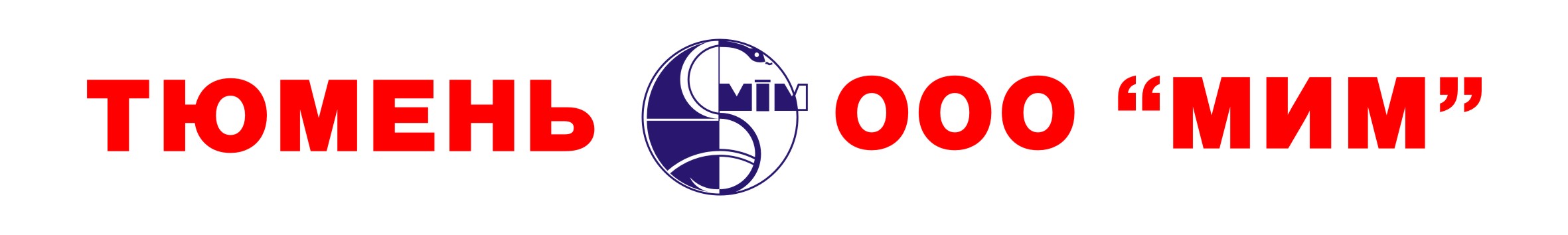 Набор инструментов и принадлежностей для гинекологических обследований однократного применения, стерильный по ТУ 9398-007-27380060-2009Регистрационное удостоверение № ФСР 2009/04814Описание№ п/пНаименование товараХарактеристика товара1Наборы гинекологические с зеркалом с рычажным фиксаторомНабор предназначен для комплексного обследования в гинекологии, для проведения профилактических осмотров и различных лечебных процедур, взятия проб на анализ.Применяемые материалы для производства комплекта не токсичны, экологически чистые, изготовлены из первичного сырья.
- Зеркало одноразовое по Куско № 2 (М) состоит из двух деталей: корпус, снабженный створкой – рабочим элементом и рукояткой, а так же рычаг, снабженный створкой – рабочим элементом и "курком" раскрытия. Корпус и рычаг зеркала соединены между собой при помощи специального шарнира, обеспечивающего комфортное раскрытие створок. Рычаг зеркала имеет механизм фиксации створок в одном из четырех положений. Механизм фиксации раскрытия представлен фиксатором, что позволяет зафиксировать створки в четырех положениях и работать одной рукой . Детали зеркала изготовлены из полимера – полипропилена – 1шт,
- Пеленка 60х40 см, однократного применения стерильного, из нетканого материала, типа "Спанбонд" – 1шт,
- Перчатки неопудренные гипоаллергенные смотровые из латекса стерильные, размер М – 1пара,
При необходимости в набор можно добавить один из следующих инструментов:
/ Ложка Фолькмана однократного применения стерильная пластиковая – 1шт./ Шпатель гинекологический Эйра однократного применения стерильный пластиковый – 1шт.
/ Цитощетка однократного применения стерильная – 1шт./ Шпатель комбинированный изготовлен из термоформованного полиэтилена, длина 21 см, предназначен для забора исследуемого материала с трёх разных точек U V C, последовательно – 1шт.
Все комплектующие входящие с состав наборов изготовлены из нетоксичных полимерных материалов. Индивидуальная потребительская упаковка – формованный блистер.
Наборы стерильны, апирогенны, нетоксичны. Стерилизация газовая – оксидом этиленаУпаковка отражает полную информацию о продукте: № партии, информацию о регистрации и сертификации, дату окончания срока годности, данные о производителе. Срок годности 5 лет2Наборы гинекологические с зеркалом с поворотным фиксаторомНабор предназначен для комплексного обследования в гинекологии, для проведения профилактических осмотров и различных лечебных процедур, взятия проб на анализ.Применяемые материалы для производства комплекта не токсичны, экологически чистые, изготовлены из первичного сырья.
- Зеркало одноразовое по Куско № 1(S)/2(М)/3(L) Зеркало гинекологическое состоит из трех частей:
- корпус, снабженный створкой – рабочим элементом и рукояткой;
- рычаг, снабженный створкой – рабочим элементом;
-механизм фиксации раскрытия.
Механизм фиксации раскрытия представлен винтом (центральный или боковой) или поворотным фиксатором, что позволяет зафиксировать створки в любом необходимом положение.
Корпус и рычаг изготовлены из прозрачного полистирола, механизм фиксации окрашен в яркий цвет –1шт,
- Пеленка 60х40 см, однократного применения стерильного, из нетканого материала, типа "Спанбонд" - 1шт,
- Перчатки неопудренные гипоаллергенные смотровые из латекса стерильные, размер М – 1пара,
При необходимости в набор можно добавить один из следующих инструментов:
/ Ложка Фолькмана однократного применения стерильная пластиковая – 1шт.
/ Шпатель гинекологический Эйра однократного применения стерильный пластиковый – 1шт.
/ Цитощетка однократного применения стерильная – 1шт.
/ Шпатель комбинированный изготовлен из термоформованного полиэтилена, длина 21 см., предназначен для забора исследуемого материала с трёх разных точек U V C, последовательно – 1шт
Все комплектующие входящие с состав наборов изготовлены из нетоксичных полимерных материалов.
Индивидуальная потребительская упаковка – формованный блистер. Наборы стерильны, апирогенны, нетоксичны. Стерилизация газовая – оксидом этиленаУпаковка отражает полную информацию о продукте: № партии, информацию о регистрации и сертификации, дату окончания срока годности, данные о производителе. Срок годности 5 лет.